PETER PAN PRE-SCHOOLPARENTS/CARERS NEWSLETTER May 2019  Dear Parents/CarersWelcome back for the Summer Term and a special welcome to all the new children starting this term. Dates for Your DiaryHallett Photography			Thursday 20th and Friday 21st  June (See below)End of term				Friday 19th July at 12.00noon (No Lunch Club See below)Hallett Photography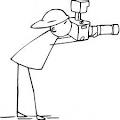 Hallett photography will be taking the children’s photographs on both mornings at 9.00am. Children not in those days are welcome from 8.50am till 9.10am either day. Siblings are also welcome.There will be the opportunity to have group photos on the Friday at 9.30am, all children not in that day should report to their supervisor at 9.25 am. Please let your supervisors know as soon as possible if you will be coming so we can account for all children. Late children will not be able to join in the group photos.Last day of termPeter Pan finishes the school year on Friday 19th July at 12.00noon (NO LUNCH CLUB). Please let your Supervisors know if you are finishing before that date so we can sort out any paper work/presents for your child.School visitsPlease can you let us know the dates of your school visits?Please, please, please don’t forget to label everything this term especially the hats and drink bottles.Thank you from all the staff at Peter Pan Pre-schoolTel 023 80271536        e-mail: peterpanpreschool@hotmail.co.uk